ANALISIS ANGKUTAN SEDIMEN DASAR PADADAS KRUENG MEUREUBO MENGGUNAKAN METODE YANG’S DAN METODE ENGELUND AND HANSEN(Studi Kasus Desa Marek Kecamatan Kaway XVIKabupaten Aceh Barat)TUGAS AKHIRUntuk Memenuhi Sebagian Dari Syarat-syaratYang Diperlukan Untuk MemperolehIjazah Sarjana TeknikDisusun Oleh:OKTA RIANDANIM		: 1505903020052Bidang 	: HidroteknikJurusan 	: Teknik Sipil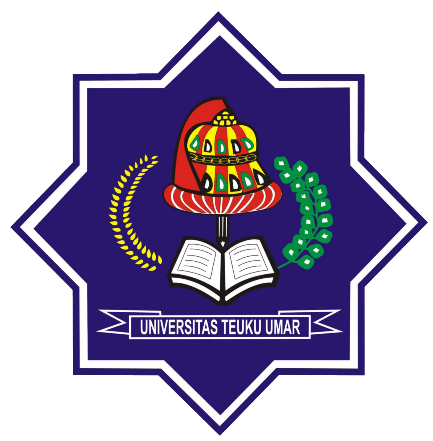 FAKULTAS TEKNIK UNIVERSITAS TEUKU UMARALUE PEUNYARENG, ACEH BARAT2022